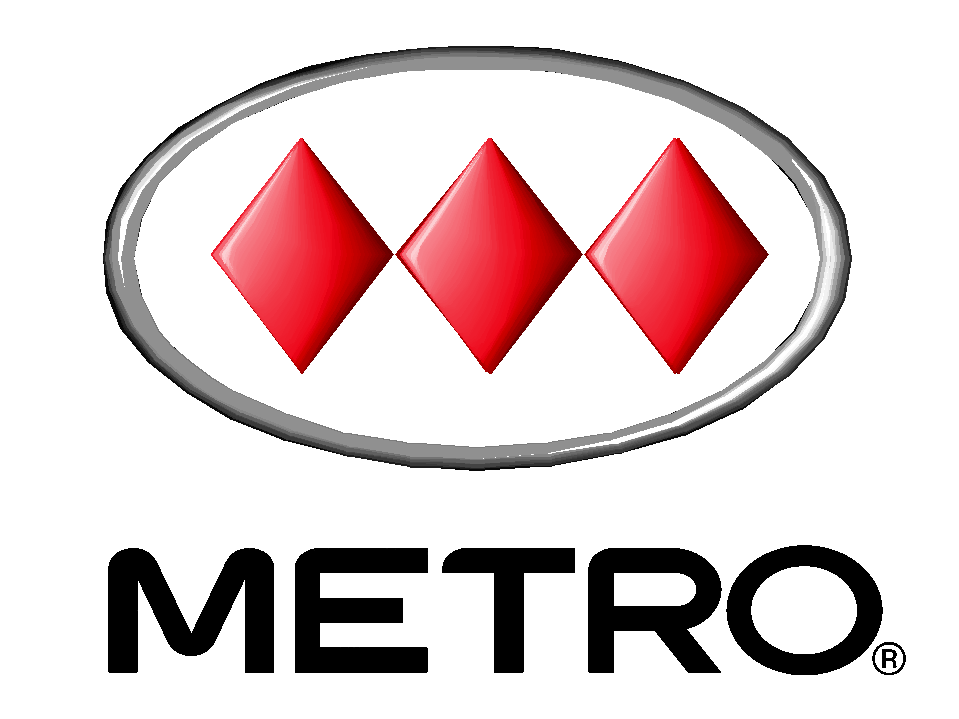 ANEXO “A”FORMULARIOSCONTENIDO DE LA OFERTA TÉCNICATodos los formularios deben presentarse debidamente firmados.Formulario Nº 1 	Identificación del Proponente:En este formulario, el Proponente deberá presentar todos los datos y antecedentes que se solicitan, de la persona jurídica o natural que presenta la Oferta.  Formulario Nº 2 	Boleta de Garantía Bancaria de Seriedad de la Oferta:En este formulario el Proponente adjuntará el original de la Boleta de Garantía Bancaria de Seriedad de la Oferta, definida en las presentes Bases de Licitación.Formulario Nº 3 	Declaración de conocimiento y aceptación de antecedentes: En este formulario, el Proponente consignará haber estudiado todos los antecedentes que se proporcionan en la presente Licitación y, asumir las responsabilidades que emanan de la presentación de la Oferta.Formulario Nº 4 	Experiencia del Proponente: En este formulario, el Proponente detallará su experiencia en trabajos de la naturaleza del servicio requerido, que realice o haya realizado. También indicará los contratos que tiene vigentes, en el área relacionada con los Servicios a contratar.Formulario Nº 5 	Organización del Contratista durante el desarrollo del contrato: El Proponente deberá entregar la información respecto de la organización que establecerá para la ejecución de los servicios, currículum vitae del administrador destinado para este servicio, señalando su experiencia en el área. La información debe ser presentada en base a un Organigrama Funcional, en el cual indique para cada función los profesionales asociados a ellas. Indicar la cantidad de trabajadores no profesionales que prestarán los servicios en cada etapa. El organigrama debe contemplar toda la organización, desde el encargado del contrato hasta la parte operativa.Formulario Nº 6 	Plan de Asignación de Recursos Técnicos y Humanos para el Servicio:En este formulario, el Proponente detallará el equipo y personal asignados a los Servicios a prestar, indicando cada especialidad y actividad que realizaran. Además deberá listar los equipos, vehículos, maquinarias, instrumentos y herramientas con que cuenta la empresa para la correcta ejecución de los servicios. Asimismo, deberá acompañar Certificado de Antecedentes Laborales y Previsionales, emitido por la Dirección del Trabajo (F-30).Formulario Nº 7 	Metodología Propuesta para el Desarrollo del Servicio:En este formulario, el Proponente detallará las principales tareas a ejecutar y sus alcances, indicando la metodología a aplicar y las etapas que componen los Servicios a contratar, tales como procedimientos, resolución sanitaria y autorización (funcionamiento de calderas), organización del trabajo, metodología y propuesta de planificación para la ejecución de los servicios, dentro del marco de las Bases de Licitación y las Especificaciones Técnicas.Formulario Nº 8 	Estados Financieros:En este formulario, el Proponente incluirá:1.- Fotocopia de las 2 últimas Declaraciones de Impuesto a la Renta debidamente timbradas por el Servicio de Tesorería o institución autorizada (Formulario 22 y Certificado de Declaración).2.- Fotocopia de las 12 últimas declaraciones de pago de IVA.3.- Últimos 2 Balances Generales presentados, con cuentas y estados de resultados debidamente firmados por el representante de la empresa.4.- Certificado de antecedentes comerciales.En caso de presentarse en consorcio o grupo de empresas, se deberá entregar la información requerida respecto de cada uno de los integrantes del mismo.Formulario Nº 9 	Minuta Legal:En este formulario, fechado con no más de 60 días de antigüedad a la fecha de presentación de las propuestas, el Proponente incluirá una Minuta Legal, en español, que comprenda como mínimo los siguientes aspectos: 1.	Constitución y modificaciones de la sociedad, inscripciones o registros públicos, 2.	Objeto y capital, 3.	Plazo de duración y vigencia, 4.	Identificación de socios actuales, 5.	Forma de administración y personería de sus representantes legales, individualizándolos con nombres, apellidos y números de cédula de identidad.  Metro S.A., se reserva la facultad de solicitar aclaraciones o complementaciones a la referida Minuta Legal, quedando obligado el Proponente a presentar una nueva que recoja las exigencias que Metro S.A. manifieste, en el plazo que se le señale.En caso de presentarse en consorcio o grupo de empresas, se deberá entregar la información requerida respecto de cada uno de sus integrantes.Formulario N° 10 	Declaración conflicto de intereses:En este formulario, el Proponente consignará si alguno de sus directivos superiores o ejecutivos, posee algún tipo de relación con cualquier directivo o ejecutivo de Metro S.A.Para estos efectos, se entiende que son partes relacionadas aquellas personas que tengan la condición de directores o ejecutivos que posean interés en toda negociación, acto, contrato u operación en la que como contraparte deban intervenir ellos mismos, sus cónyuges o sus parientes hasta el tercer grado de consanguinidad o afinidad, haciéndose extensivo si la intervención se realiza a través de empresas en las cuales sean directores o dueños directos o a través de otras personas naturales o jurídicas, de un 10% o más del capital.En caso de presentarse en consorcio o grupo de empresas, se deberá entregar la información requerida respecto de cada uno de los integrantes del mismo.Formulario N° 11 a) y Formulario N° 11 b), Consorcio y Compromiso de responsabilidad solidaria e indivisible, respectivamente:En estos formularios, el Proponente consignará si participa como consorcio y/o con otra empresa. Asimismo, en caso afirmativo, señalará que sus integrantes se obligarán como codeudores solidarios e indivisibles. Si se presenta como empresa única, en ambos formularios se debe señalar NO APLICA.Formulario Nº 12	Declaración Grupo empresarial:En este formulario, el Proponente consignará si forma parte de un grupo empresarial y su descripción, en los términos definidos en el artículo 96 de la Ley N°18.045 y artículos 86 y 87 de la Ley N°18.046. En caso de presentarse en consorcio o grupo de empresas, se deberá entregar la información requerida respecto de cada uno de los integrantes del mismo.Formulario Nº 13.1 y 13.2	Declaración  de existencia y vínculo con personas expuestas políticamente (PEP):El Proponente, a través de este Formulario, declarará la existencia de Personas Expuestas Políticamente (PEP) o vínculos con éstas, en la empresa y/o consorcio al cual representa, de conformidad con la circular N°49 de la Unidad de Análisis Financiero del Gobierno de Chile.”En caso de presentarse en consorcio o grupo de empresas, se deberá entregar la información requerida respecto de cada uno de los integrantes del mismo.OFERTA TÉCNICAANEXO “B” FORMULARIOS CONTENIDO OFERTA ECONÓMICATodos los formularios deben presentarse debidamente firmados.Formulario N° 14.1 	Oferta económica por los Servicios de Lavado, Planchado, Distribución y Administración de CasillerosEn este formulario, el Proponente consignará la oferta económica en letras y números por los servicios de lavado, planchado, distribución y entrega de prendas, además del servicio de administración de casilleros.Formulario N° 14.2 	Oferta económica por Suministro e Instalación de CasillerosEn este formulario, el Proponente consignará la oferta económica en letras y números por el suministro de casilleros (puertas con chapas integradas y no candados) y por su instalación y montaje.* El Proponente debe considerar 4 decimales para sus precios.Nota: Metro necesita un total de 540 casilleros, distribuidos en los 6 centros de entrega indicados en el cuadro. Se recuerda a los Proponentes, que es obligación cotizar los casilleros.FORMULARIO Nº 1IDENTIFICACIÓN DEL PROPONENTELICITACIÓN PÚBLICA LAVADO Y PLANCHADO DE ROPA DE TRABAJO PROPONENTE		IDENTIFICACIÓN DEL PROPONENTEIndicar Razón Social del Proponente	:	RUT                                                       :Constituido Legalmente en	:	Indicar tipo de sociedad	:	DOMICILIO DE LA SEDE PRINCIPAL DEL PROPONENTECalle	:	Comuna	:	Ciudad	:	País	:	Página Web	:	REPRESENTANTE LEGAL DEL PROPONENTENombre	:	Teléfono	:	Fax	:	Correo Electrónico	:	CONTACTO OFICIAL PARA LA LICITACIÓNNombre	:	Teléfono	:	Correo Electrónico:Nombre del Representante Legal	                   Firma del Representante Legaldel Proponente	                                                      del ProponenteSantiago,……………………………… de 2017FORMULARIO Nº 2BOLETA DE GARANTÍA BANCARIA DE SERIEDAD DE LA OFERTALICITACIÓN PÚBLICA LAVADO Y PLANCHADO DE ROPA DE TRABAJOPROPONENTE	ADJUNTAR BOLETA DE GARANTÍA BANCARIA DE SERIEDAD DE LA OFERTAOriginal de la Boleta de Garantía Bancaria en Oferta “Original”Fotocopia de la Boleta de Garantía Bancaria en la Oferta “Copia”Nombre del Representante Legal                                  Firma del Representante Legaldel Proponente	                                                         del ProponenteSantiago,……………………………… de 2017FORMULARIO Nº 3DECLARACIÓN  DE CONOCIMIENTO Y ACEPTACIÓN DE ANTECEDENTESLICITACIÓN PÚBLICA LAVADO Y PLANCHADO DE ROPA DE TRABAJOPROPONENTE	:	El Representante legal del Proponente, Sr. 		,en nombre y representación del Proponente		,declara conocer y aceptar las condiciones y requerimientos establecidos en los Documentos de la presente Licitación y en particular:Declaro, haber estudiado cuidadosamente, todos los antecedentes proporcionados para el estudio de la presente Licitación. Conozco y acepto las atribuciones, derechos y reservas formuladas por Metro S.A. en los documentos emitidos por Metro en relación al proceso. Acepto, sin reserva alguna, y sin condiciones, las modalidades y exigencias con que mi Representada se presenta en esta Licitación, renunciando a formular reclamos, y a solicitar indemnizaciones o compensaciones de cualquier clase, en el evento que Metro S.A., haciendo uso de tales derechos y atribuciones, declare a mi Representada fuera de Bases, marginándola del presente proceso de Licitación, declare desierta la Licitación, o bien que adjudique la Licitación a otro Proponente.Declaro, haber tomado conocimiento de las leyes y reglamentos vigentes de la República de Chile, incluyendo las leyes laborales, tributarias y ambientales.Declaro además, que conozco todas las responsabilidades de mi Representada, de acuerdo con los Documentos de la Licitación, y sin que ello importe una limitación a lo anterior, por el sólo hecho de firmar la presente Declaración, mi Representada reconoce haber procedido en la forma profesional y cuidadosa que se le exige en las Bases de Licitación.Declaro que en este proceso, ninguna filial o coligada en los términos del Artículo 3 del Título Primero de las Bases de Licitación, presenta oferta.Nombre del Representante Legal	                Firma del Representante Legaldel Proponente	                                            del ProponenteSantiago,………………….………….. de 2017FORMULARIO Nº 4EXPERIENCIA DEL PROPONENTELICITACIÓN PÚBLICA LAVADO Y PLANCHADO DE ROPA DE TRABAJOPROPONENTE:El Proponente adjuntará a este formulario, información sobre los servicios a contratar,  que  realice o haya realizado, indicando:Nombre del Mandante, año de inicio y término del Contrato y persona de contacto de la empresa Mandante.Breve descripción los servicios prestados.Tipo de contrato Duración de los contratos. (Fechas)Nombre del Contacto en la empresa en que presta o prestó servicios.Valor en Unidades de Fomento de los servicios prestados.Nombre del Representante Legal	                 Firma del Representante Legaldel Proponente	                                        del ProponenteSantiago,………………….………….. de 2017FORMULARIO Nº 5ORGANIZACIÓN DEL CONTRATISTA PARA EL DESARROLLO DEL CONTRATOLICITACIÓN PÚBLICA LAVADO Y PLANCHADO DE ROPA DE TRABAJOPROPONENTE:	El PROPONENTE deberá entregar la información respecto de la organización que establecerá para la ejecución de los servicios, Currículum vitae del Administrador que destinará al servicio, señalando su experiencia en el área. La información debe ser presentada en base a un Organigrama Funcional en el cual indique para cada función los profesionales asociados a ellas. Indicar la cantidad de trabajadores no profesionales que prestarán los servicios en cada etapaEl organigrama debe contemplar toda la organización, desde el encargado del contrato hasta la parte operativa.Nombre del Representante Legal	                    Firma del Representante Legaldel Proponente	                                           del ProponenteSantiago,………………….………….. de 2017FORMULARIO Nº 6PLAN DE ASIGNACIÓN DE RECURSOS TÉCNICOS Y HUMANOSPARA EL SERVICIOLICITACIÓN PÚBLICA LAVADO Y PLANCHADO DE ROPA DE TRABAJONOMBRE PROPONENTE:En este formulario, el Proponente detallará el equipo asignado a los Servicios a prestar, indicando cada especialidad y actividad. Además listar los equipos, maquinarias, Instrumentos y herramientas con que cuenta la empresa para la correcta ejecución de los servicios. Asimismo, deberá acompañar Certificado de Antecedentes Laborales y Previsionales, emitido por la Dirección del Trabajo (F-30).Metro S.A. se reserva el derecho de exigir al Contratista otros elementos que considere indispensables para los servicios que se contratan, como asimismo verificar la información entregada.Nombre del Representante Legal                            Firma del Representante Legaldel Proponente                                                          del ProponenteSantiago,……………………………… de 2017FORMULARIO Nº 7METODOLOGÍA PROPUESTA LICITACIÓN PÚBLICA LAVADO Y PLANCHADO DE ROPA DE TRABAJOPROPONENTEEl Proponente adjuntará a este formulario, un documento en el cual explique, en la forma más detallada posible, la metodología que contempla para el desarrollo de los servicios, especificando el modo en que llevará a cabo su labor.Deberá explicitar claramente todos los aspectos técnicos y administrativos de su oferta, tales como, procesos a los que se someterá el vestuario, maquinaría utilizada, fichas técnicas de las máquinas, insumos y elementos químicos utilizados, procedimientos, resolución sanitaria y autorización para funcionamiento con calderas, dentro del marco de las Bases de Licitación y las Especificaciones Técnicas.Nombre del Representante Legal	                   Firma del Representante Legaldel Proponente	                                              del ProponenteSantiago,………………….………….. de 2017FORMULARIO Nº 8ESTADOS FINANCIEROSLICITACIÓN PÚBLICA LAVADO Y PLANCHADO DE ROPA DE TRABAJOPROPONENTE:El Proponente adjuntará a este formulario los documentos señalados :1.- Fotocopia de las 2 últimas Declaraciones de Impuesto a la Renta debidamente timbradas por el Servicio de Tesorería o institución autorizada (Formulario 22 y Certificado de Declaración).2.- Fotocopia de las 12 últimas declaraciones de pago de IVA.3.- Últimos 2 Balances Generales presentados, con cuentas y estados de resultados debidamente firmados por el representante de la empresa.4.- Certificado de antecedentes comerciales.Nombre del Representante Legal	                 Firma del Representante Legaldel Proponente	                                           del ProponenteSantiago,………………….………….. de 2017FORMULARIO Nº 9MINUTA  LEGALLICITACIÓN PÚBLICA LAVADO Y PLANCHADO DE ROPA DE TRABAJOPROPONENTE:En este formulario, fechado con no más de 60 días de antigüedad a la fecha de presentación de las propuestas, el Proponente incluirá una Minuta Legal, en español, que comprenda como mínimo los siguientes aspectos: 1.	Constitución y modificaciones de la sociedad, inscripciones o registros públicos, 2.	Objeto y capital, 3.	Plazo de duración y vigencia, 4.	Identificación de socios actuales, 5.	Forma de administración y personería de sus representantes legales, individualizándolos con nombres, apellidos y números de cédula de identidad.Nombre del Representante Legal	                 Firma del Representante Legaldel Proponente	                                             del ProponenteSantiago,………………….………….. de 2017FORMULARIO Nº 10DECLARACIÓN CONFLICTO DE INTERESESLICITACIÓN PÚBLICA LAVADO Y PLANCHADO DE ROPA DE TRABAJOPROPONENTE	:	El Representante legal del Proponente, Sr. 	_______________________	,en nombre y representación del Proponente _____________________,Declaro que los directores y ejecutivos de la empresa…(Indicar nombre de la empresa proponente)……., ……(*) se encuentran relacionados con algún director o ejecutivo de la empresa Metro S.A.Para estos efectos, se entiende que se encuentran relacionadas aquellas personas que tengan la condición de directores o ejecutivos y que posean interés en alguna negociación, acto, contrato u operación en la que deban intervenir como contraparte ellos mismos, sus cónyuges o sus parientes hasta el tercer grado de consanguinidad o afinidad, incluyendo intervenciones realizadas a través de empresas en las cuales sean directores o dueños directos o a través de otras personas naturales o jurídicas, de un 10% o más del capital.* Completar: sí o no. En caso de respuesta afirmativa precisar el vínculo.Nombre del Representante Legal	                  Firma del Representante Legaldel Proponente	                                               del ProponenteSantiago,………………….………….. de 2017FORMULARIO Nº 11 a) CONSORCIO LICITACIÓN PÚBLICA LAVADO Y PLANCHADO DE ROPA DE TRABAJOPROPONENTE	:	El Representante legal del Proponente, Sr. 	________________	,en nombre y representación del Proponente _______________,declaro:NOMBRE Y RUT DE LA EMPRESANOMBRE	:	…………………………………………………………………………..RUT	:	……………………………CONSTITUCION DE LA EMPRESA	El Participante es:a.	Persona Natural	...........................b.	Sociedad de Personas	...........................c.	Sociedad Anónima	...........................d.	Consorcio 	...........................e.	Otros (especificar)	...........................	Constituido legalmente en:	……………………………………	Fecha:	…………….	En  caso de Consorcio indicar:1)	Empresa:	………………………………………………….	Participación:	…… %2)	Empresa:	………………………………………………….	Participación:	…… %3)	Empresa	 (y así sucesivamente si corresponde)DIRECCIÓN DE LA SEDE PRINCIPALCalle	:	……………………………….	N°: ………..	Depto./Of. : ……………….Ciudad	:	……………………………….	Casilla electrónica: ………………………………	Teléfono: …………	Fax: …………REPRESENTANTE ANTE METRO S.A.Nombre: ……………………………………………………………..Calle: ……………………………….	N°: ………..	Depto./Of. : ………………….….Ciudad	 : ……………………………….	Casilla electrónica: ………………………………	Teléfono: …………	Fax: …………..Poder;  Notaría : ……………………………………	Fecha	: ………………..IDENTIFICACIÓN DEL CONSORCIO PARTICIPANTEEmpresa N° 1RUT	:	………………………………..Nombre :	…………………………………………………………………………………...Dirección: ………………………………………………………………………………………..Calle : ……………………………….	N°: ………..	Depto./Of. : ………………….….Ciudad	 : ……………………………….	Casilla electrónica : ………………………………	Teléfono : …………	Fax : …………..Nombre del (de los) Representante(s) legales ……………………………………………Firma del (de los) representante(s) legales	………………………………………...Empresa N° 2RUT : ………………………………..Nombre : …………………………………………………………………………………...Dirección : ………………………………………………………………………………….Calle	: ……………………………….	N°: ………..	Depto./Of.: ………………….….Ciudad	: ……………………………….	Casilla electrónica: ………………………………	Teléfono: …………	Fax: …………..Nombre del (de los) Representante(s) legales: ……………………………………………………...Firma del (de los) representante(s) legales	………………………………………...Empresa N° 3 (si corresponde y así sucesivamente)Nombre del Representante Legal	                   Firma del Representante Legaldel Proponente	                                               del ProponenteSantiago,………………….………….. de 2017FORMULARIO N° 11 b)COMPROMISO DE RESPONSABILIDAD SOLIDARIA E INDIVISIBLELICITACIÓN PÚBLICA LAVADO Y PLANCHADO DE ROPA DE TRABAJO 	PROPONENTE	:Por el presente instrumento, las empresas abajo firmantes, vienen en autorizar a la empresa [individualizar la empresa que lidera el consorcio] para que las represente en el proceso de Licitación efectuado por Metro S.A..Asimismo, las empresas abajo firmantes se hacen solidaria e indivisiblemente responsables por las obligaciones que surjan con motivo de la presentación de la oferta presentada a la Licitación y del contrato que como consecuencia de ella se celebre.A)	Nombre de la Empresa	:					_Nombre del Representante Legal de la Empresa	:				_Firma del representante Legal de la Empresa	:		B)	Nombre de la Empresa	:					_Nombre del Representante Legal de la Empresa	:				_Firma del representante Legal de la Empresa	:		C)	Nombre de la Empresa	:					_Nombre del Representante Legal de la Empresa	:				_Firma del representante Legal de la Empresa	:				_Nombre del Representante Legal	                        Firma del Representante Legaldel Proponente	                                              del ProponenteSantiago, ................................, de 2017FORMULARIO N° 12DECLARACIÓN DE GRUPO EMPRESARIALLICITACIÓN PÚBLICA LAVADO Y PLANCHADO DE ROPA DE TRABAJO		PROPONENTE:El Representante legal del Proponente, Sr…………………………………….., en nombre y representación del Proponente…………………………………………………, declaro que  ………(*) forma parte de un grupo empresarial, en los términos definidos en el artículo 96 de la Ley N°18.045 y artículos 86 y 87 de la Ley N°18.046. En caso afirmativo, forman parte del grupo las siguientes empresas: 1.- Razón Social: ….. RUT: …..., tipo de vínculo: ………………., nombre de gerente general: ………..2.-…(*) Responder Sí o No.(Nota: En caso afirmativo, identificar las empresas que conforman el grupo empresarial.  En caso que la empresas no sean sociedades anónimas, se informará la relación con los socios)Nombre del Representante Legal	                       Firma del Representante Legaldel Proponente	                                                   del ProponenteSantiago, ................................, de 2017FORMULARIO Nº 13.1DECLARACIÓN  DE EXISTENCIA Y VÍNCULO CON PERSONAS EXPUESTAS POLÍTICAMENTE (PEP)LICITACIÓN PÚBLICA LAVADO Y PLANCHADO DE ROPA DE TRABAJO	PROPONENTE	:	El Representante legal del Proponente, Sr. 	 ……………………………………...   	 ,en nombre y representación del Proponente ……………………………………………………………, declaro que los propietarios, directores y ejecutivos principales de la empresa y/o consorcio al cual represento, ………..(*) son alguna de las Personas Expuestas Políticamente en adelante indistintamente PEP que a continuación se indican;  ………..(*) son cónyuges o parientes hasta el segundo grado de consanguinidad (abuelo(a), padre, madre, hijo(a), hermano(a), nieto(a)) de alguna de las PEP que se indican a continuación y;  ………..(*) han celebrado pacto de actuación conjunta mediante el cual tengan poder de voto suficiente para influir en sociedades constituidas en Chile, con alguna de las PEP que se indicarán; en todos los casos anteriores, sea que actualmente desempeñen o hayan desempeñado uno o más de los siguientes cargos:Presidente de la República. 2)  Senadores, Diputados y Alcaldes.  3)  Ministros de la Corte Suprema y Cortes de Apelaciones.  4) Ministros de Estado, Subsecretarios, Intendentes, Gobernadores, Secretarios Regionales Ministeriales, Embajadores, Jefes Superiores de Servicio, tanto centralizados como descentralizados y el directivo superior inmediato que deba subrogar a cada uno de ellos.  5)  Comandantes en Jefe de las Fuerzas Armadas, Director General Carabineros, Director General de Investigaciones, y el oficial superior inmediato que deba subrogar a cada uno de ellos.  6)  Fiscal Nacional del Ministerio Público y Fiscales Regionales.  7)  Contralor General de la República.  8)  Consejeros del Banco Central de Chile.  9)  Consejeros del Consejo de Defensa del Estado. 10)  Ministros del Tribunal Constitucional. 11)  Ministros del Tribunal de la Libre Competencia. 12)  Integrantes titulares y suplentes del Tribunal de Contratación Pública. 13)  Consejeros del Consejo de Alta Dirección Pública. 14)  Los directores y ejecutivos principales de empresas públicas, según lo definido por la Ley Nº 18.045. 15)  Directores de sociedades anónimas nombrados por el Estado o sus organismos.16)  Miembros de las directivas de los partidos políticos.(*) Responder Sí o No. (En caso afirmativo, se deben identificar las PEP con su nombre completo, cédula de identidad y cargo).Asimismo, me comprometo a declarar formalmente a Metro S.A. la existencia o participación de una PEP en los términos indicados anteriormente, de producirse ésta con posterioridad a la presente declaración y, en cuánto la misma se verifique.Nombre del Representante Legal	                Firma del Representante Legaldel Proponente	                                            del ProponenteSantiago,………………….………….. de 2017FORMULARIO Nº 13.2INFORMACIÓN PARA VERIFICAR PERSONAS EXPUESTAS POLÍTICAMENTE (PEP) LICITACIÓN PÚBLICA LAVADO Y PLANCHADO DE ROPA DE TRABAJOPROPONENTE	:	El Representante legal del Proponente, Sr. 	 …………………………………….............., en nombre y representación del Proponente ……………………………………………………………, señalo el nombre y nacionalidad de las siguientes personas naturales relacionadas al contratista, conforme señala la tabla:*De la revisión de los antecedentes enviados, se podrá desprender una nueva solicitud de información adicional.i De ser persona natural el contratista, éste debe indicar su nombre completo y nacionalidad.ii Aplica para Sociedades Anónimas y algunas Sociedades por Acciones.Nombre del Representante Legal	                Firma del Representante Legaldel Proponente	                                            del ProponenteSantiago,………………….………….. de 2017FORMULARIO N° 14.1OFERTA ECONÓMICA SERVICIO DE LAVADO, PLANCHADO, DISTRIBUCIÓN DE PRENDAS Y ADMINISTRACIÓN DE CASILLEROSLICITACIÓN PÚBLICA LAVADO Y PLANCHADO DE ROPA DE TRABAJO		PROPONENTE:Tipo de PrendaPrecio* Unitario Neto (Lavado, Planchado y Distribución)MonedaPolera Piqué Manga CortaUFBuzo AviadorUFCotona Blanca o MarengoUFPantalón GabardinaUFChaleco Geólogo (Reflectante)UFPantalón CargoUFCamisa Manga LargaUFBuzo TérmicoUFChaqueta TérmicaUFRopa Interior PoleraUFRopa Interior PantalónUFPolera Piqué Manda LargaUFPolar RojoUFParkaUFCambio de Chapa (Mano de Obra + Repuesto y Llaves)UFCopia llaveUFNombre del Representante Legal	                       Firma del Representante Legaldel Proponente	                                                   del ProponenteSantiago, ................................, de 2017FORMULARIO N° 14.2OFERTA ECONÓMICA POR SUMINISTRO E INSTALACION DE CASILLEROSLICITACIÓN PÚBLICA LAVADO Y PLANCHADO DE ROPA DE TRABAJO		PROPONENTE:SUMINISTRO DE CASILLEROSSUMINISTRO DE CASILLEROSSUMINISTRO DE CASILLEROSSUMINISTRO DE CASILLEROSPrecio Neto por UnidadMonedaTipo de UnidadTipo de UnidadCLPAltoCLPLargoINSTALACION DE CASILLEROSINSTALACION DE CASILLEROSINSTALACION DE CASILLEROSCentro de EntregaDirecciónCantidad UnidadesSEATAv. Libertador Bernardo O´Higgins 1414, Santiago80Taller NeptunoAv. Dorsal 6252, Lo Prado220Taller Lo OvalleLo Ovalle 192, La Cisterna60Taller San EugenioSan Eugenio 997, San Joaquin80Taller Puente AltoNemesio Vicuña s/n, Puente Alto60Líneas 6 y 3N/A40